Jelovnik 19.02. – 23.02.2023.                  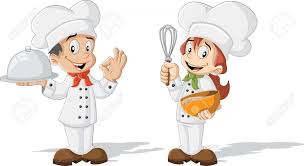 Ponedjeljak 23.02.DORUČAK : Gris na mlijeku s kakao posipom- alergije : zamjensko mlijekoUŽINA I : Sezonsko voćeRUČAK : Varivo od tikve, batata i leće sa junetinom, kruh UŽINA II : Kakao kocke , čaj  – alergije : kakao kocke  ( bez jaja, zamjensko brašno )Utorak 24.02.DORUČAK : Raženi kruh, pileća salama, čaj ili kakao – alergije : polubijeli kruh, čajUŽINA I : Sezonsko voćeRUČAK : Svinjetina u grašku, hajdina kaša, zelena salata UŽINA II : Jogurt, kruh sa sjemenkama - alergije : integralni keksi,voćeSrijeda 25.02.DORUČAK: Kukuruzni kruh, namaz od piletine, čaj ili kakao – alergije :polubijeli kruhUŽINA I :Sezonsko voćeRUČAK: Bolonjez umak s mljevenim mesom, tjestenina, cikla salata UŽINA II : Keksi, mlijeko Četvrtak  26.02.DORUČAK: Polubijeli kruh, namaz sir s vlascem, čaj  – alergije :  polubijeli kruh, marmelada UŽINA I : Sezonsko voćeRUČAK : Varivo od piletine s kupusom i korjenastim povrćem, kruh UŽINA II: Domaća pizza, čaj   – alergije : domaća pizza sa šunkom ( zamjensko brašno )Petak 27.02.DORUČAK : Kruh sa sjemenkama, čokoladni namaz, čaj ili mlijekoUŽINA I : Sezonsko voće RUČAK : Krem juha od mrkve, popečci od tune i krumpira, zelje salata – alergije : pileći naravni odrezakUŽINA II : Kruh sa sjemenkama, mliječni namaz, čaj 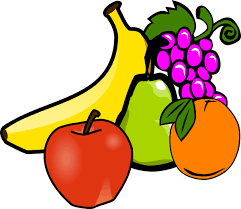 U slučaju potrebe vrtić zadržava pravo izmjene jelovnika. 